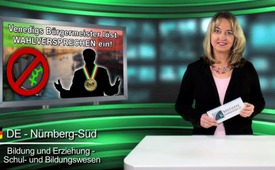 Venedigs Bürgermeister löst Wahlversprechen ein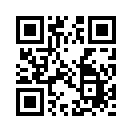 Venedigs Bürgermeister löst Wahlversprechen ein. Nach seinem Amtsantritt als Bürgermeister von Venedig im Juni 2015 löste Luigi Brugnaro sein Wahlversprechen ein. Er schaffte Schulbücher ab, die gleichgeschlechtliche Beziehungen propagieren.Venedigs Bürgermeister löst Wahlversprechen ein. Nach seinem Amtsantritt als Bürgermeister von Venedig im Juni 2015 löste Luigi Brugnaro sein Wahlversprechen ein. Er schaffte Schulbücher ab, die gleichgeschlechtliche Beziehungen propagieren. Auch zwei Bilderbücher, in denen gleichgeschlechtliche Paare vorkommen, verbannte er aus Kindergärten. Sein Argument lautet: Solche Bücher stiften Verwirrung unter Kleinkindern. Der 53- jährige Familienvater ließ das Material durch Unterrichtsunterlagen ersetzen, in denen den Kindern die natürliche Beziehung zwischen Mann und Frau vermittelt wird. Zudem verbannte das Stadtoberhaupt von Venedig auch alle weiteren ideologischen Bücher des Genderismus aus den Schulklassen. Bravo, Luigi Brugnaro!von elp.Quellen:http://www.epochtimes.de/welt/gender-schulbuecher-abgeschafft-venedigs-buergermeister-macht-schluss-mit-dem-gender-wahnsinn-a1264389.htmlDas könnte Sie auch interessieren:---Kla.TV – Die anderen Nachrichten ... frei – unabhängig – unzensiert ...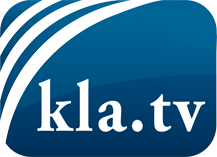 was die Medien nicht verschweigen sollten ...wenig Gehörtes vom Volk, für das Volk ...tägliche News ab 19:45 Uhr auf www.kla.tvDranbleiben lohnt sich!Kostenloses Abonnement mit wöchentlichen News per E-Mail erhalten Sie unter: www.kla.tv/aboSicherheitshinweis:Gegenstimmen werden leider immer weiter zensiert und unterdrückt. Solange wir nicht gemäß den Interessen und Ideologien der Systempresse berichten, müssen wir jederzeit damit rechnen, dass Vorwände gesucht werden, um Kla.TV zu sperren oder zu schaden.Vernetzen Sie sich darum heute noch internetunabhängig!
Klicken Sie hier: www.kla.tv/vernetzungLizenz:    Creative Commons-Lizenz mit Namensnennung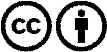 Verbreitung und Wiederaufbereitung ist mit Namensnennung erwünscht! Das Material darf jedoch nicht aus dem Kontext gerissen präsentiert werden. Mit öffentlichen Geldern (GEZ, Serafe, GIS, ...) finanzierte Institutionen ist die Verwendung ohne Rückfrage untersagt. Verstöße können strafrechtlich verfolgt werden.